北京同仁医院在线招聘系统操作流程1、注册账号：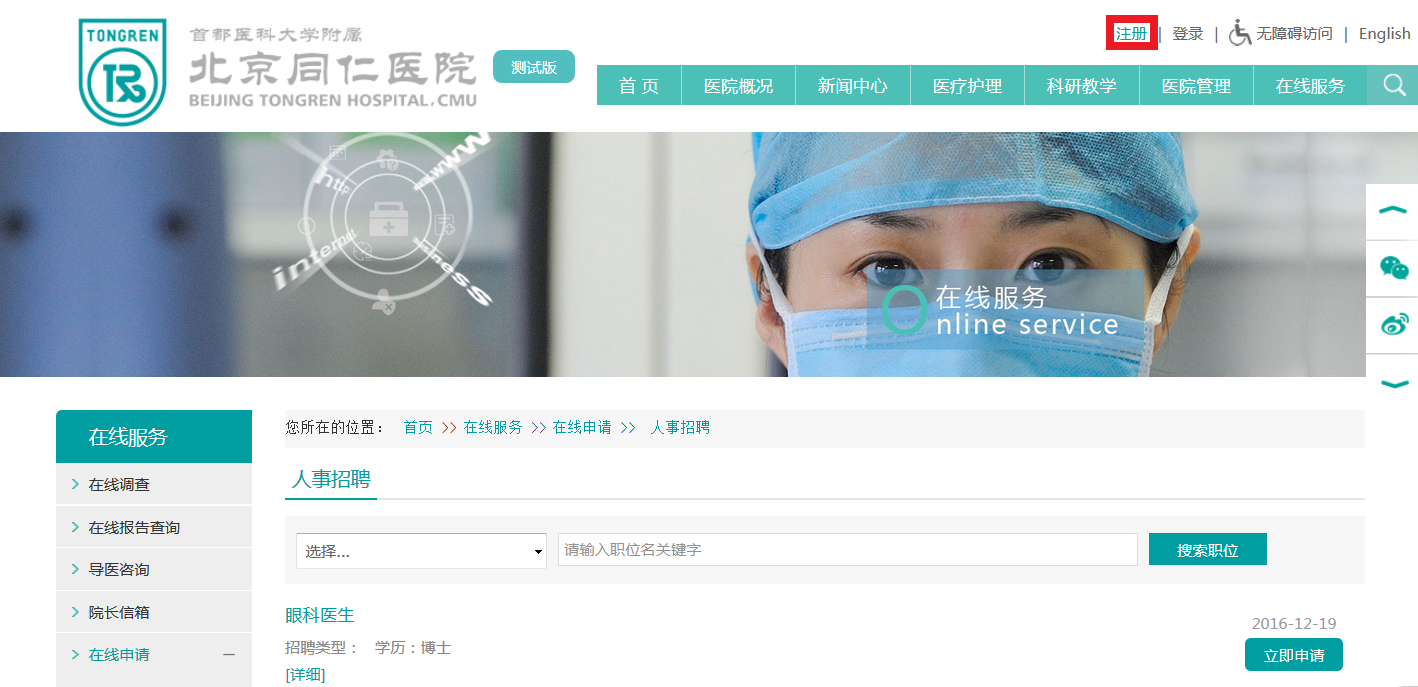     到达注册页面后，填写所需信息，最后点击“注册”按钮：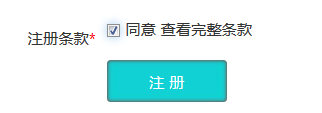 2、制作个人简历：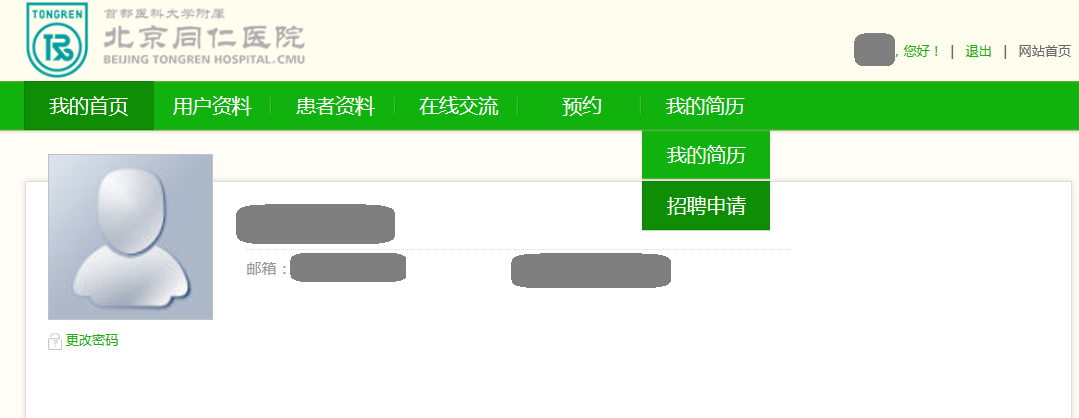 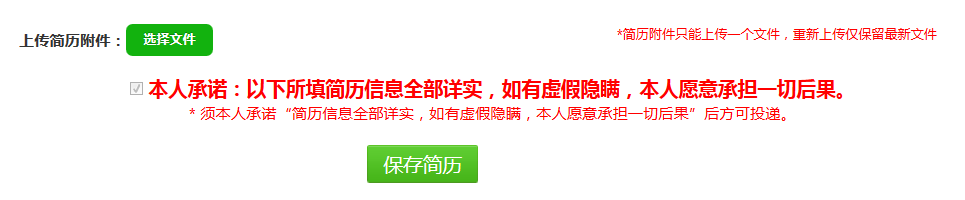 3、投递简历：    在个人用户界面的“我的简历”标题栏下，点击招聘申请点击申请职位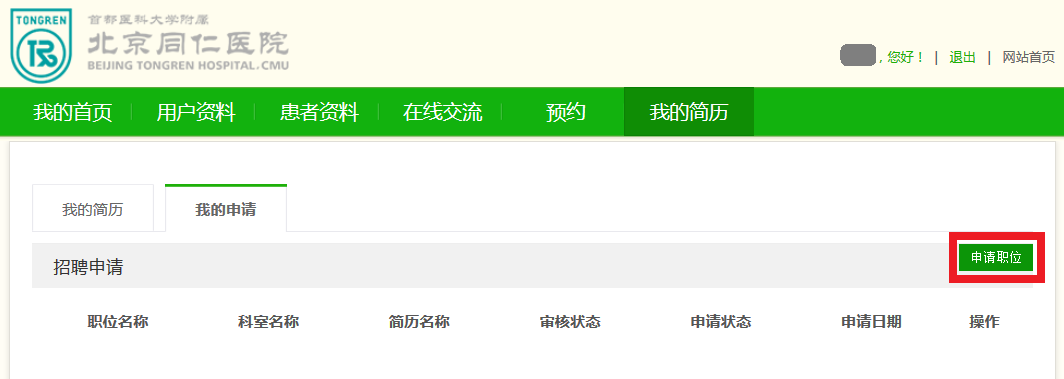 到达职位列表界面，可点击职位查看具体内容，或直接点击“立即申请”申请相应职位。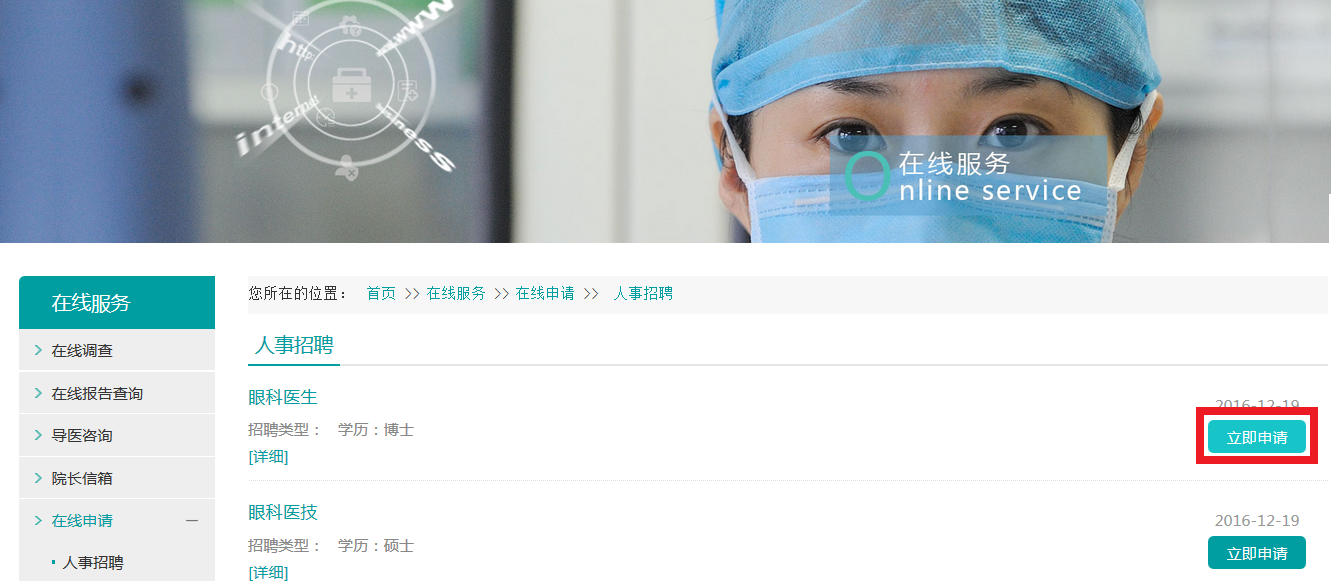 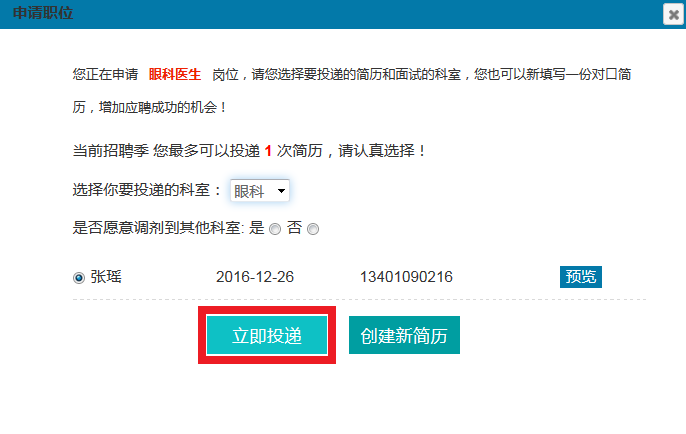 职位申请成功会有相应提示。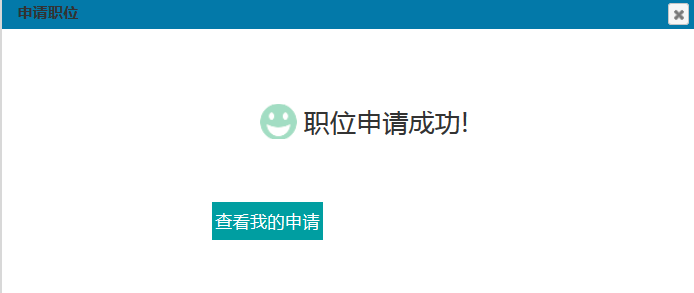 在申请职位成功后，在个人申请界面也会有职位审核状态。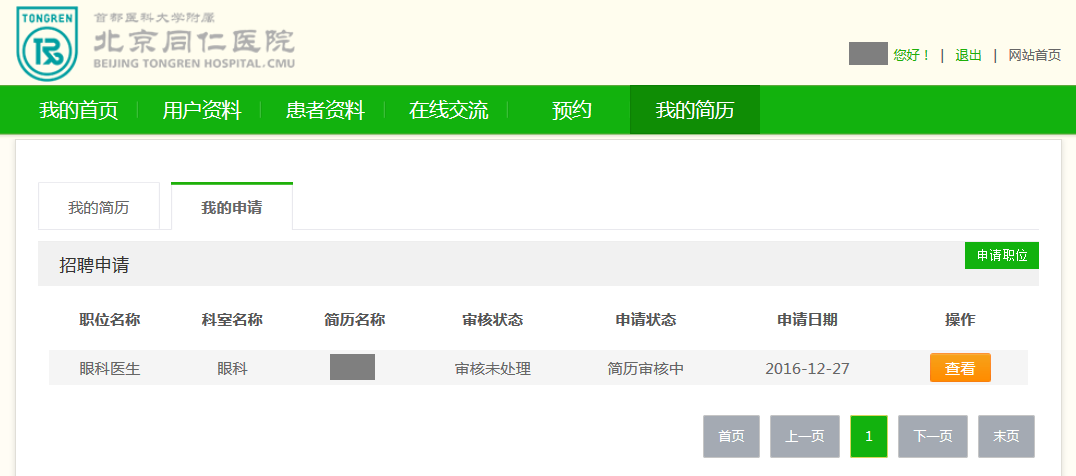 操作如遇到问题，可咨询：58265710               联系人：张老师。祝大家应聘成功！